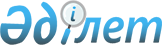 2016-2018 жылдарға арналған Күршім ауданының бюджеті туралы
					
			Күшін жойған
			
			
		
					Шығыс Қазақстан облысы Күршім аудандық мәслихатының 2015 жылғы 23 желтоқсандағы N 27-3 шешімі. Шығыс Қазақстан облысы Әділет департаментінде 2016 жылғы 12 қаңтарда N 4328 болып тіркелді. Күші жойылды - Шығыс Қазақстан облысы Күршім аудандық мәслихатының 2016 жылғы 20 желтоқсандағы № 7/3-VI шешімімен      Ескерту. Күші жойылды - Шығыс Қазақстан облысы Күршім аудандық мәслихатының 20.12.2016 № 7/3-VI шешімімен (01.01.2017 бастап қолданысқа енгізіледі).

      РҚАО-ның ескертпесі.

      Құжаттың мәтінінде түпнұсқаның пунктуациясы мен орфографиясы сақталған.

      Қазақстан Республикасының 2008 жылғы 4 желтоқсандағы Бюджет кодексінің 73, 75-баптарына, Қазақстан Республикасының 2001 жылғы 23 қаңтардағы "Қазақстан Республикасындағы жергілікті мемлекеттік басқару және өзін-өзі басқару туралы" Заңының 6 бабы 1 тармағының 1) тармақшасына және "2016-2018 жылдарға арналған облыстық бюджет туралы" Шығыс Қазақстан облыстық мәслихатының 2015 жылғы 9 желтоқсандағы № 34/406-V (Нормативтік құқықтық актілерді мемлекеттік тіркеу тізілімінде 4287 нөмірімен тіркелген) шешіміне сәйкес, Күршім аудандық мәслихаты ШЕШТI:

      1. 2016-2018 жылдарға арналған аудандық бюджет тиісінше 1, 2, 3, 4 және 5 сәйкес, соның ішінде 2016 жылға мынандай көлемдерде бекітілсін:

      1) кірістер - 4606288,8 мың теңге, соның ішінде:

      салықтық түсімдер бойынша - 565466 мың теңге;

      салықтық емес түсімдер бойынша - 4624,7 мың теңге;

      негізгі капиталды сатудан түсетін түсімдер - 24838 мың теңге;

      трансферттердің түсімдері бойынша - 4011360,1 мың теңге;

      2) шығындар - 4615031,3 мың теңге;

      3) таза бюджеттік кредит беру - 4475 мың теңге, соның ішінде:

      бюджеттік кредиттер - 15908 мың теңге;

      бюджеттік кредиттерді өтеу - 11433 мың теңге;

      4) қаржы активтерімен жасалатын операциялар бойынша сальдо 0 - теңге;

      қаржы активтерін сатып алу - 0 теңге;

      5) бюджет тапшылығы (профицит) - - 13217,5 мың теңге;

      6) бюджет тапшылығын қаржыландыру (профицитті пайдалану) - 13217,5 мың теңге.

      Ескерту. 1-тармаққа өзгерістер енгізілді - Шығыс Қазақстан облысы Күршім аудандық мәслихатының 11.04.2016 № 2/5-VI; 07.06.2016 № 3/2-VI; 26.07.2016 № 4-3/VI; 18.10.2016 № 5/5-VI; 23.11.2016 № 6/2-VI шешімдерімен (01.01.2016 бастап қолданысқа енгізіледі).

      2. Облыстық бюджеттен аудандық бюджетке 2852326 мың теңге сомада берілген субвенция көлемі 2016 жылға арналған аудандық бюджетте ескерілсін

      3. Қазақстан Республикасының 2015 жылғы 23 қарашадағы Еңбек кодексінің 139 бабының 9-тармағына сәйкес, азаматтық қызметшілер болып табылатын және ауылдық жерде жұмыс iстейтiн денсаулық сақтау, әлеуметтiк қамсыздандыру, бiлiм беру, мәдениет, спорт және ветеринария саласындағы мамандарға, егер Қазақстан Республикасының заңдарында өзгеше белгiленбесе, жергiлiктi өкiлдi органдардың шешiмi бойынша бюджет қаражаты есебiнен қызметтiң осы түрлерiмен қалалық жағдайда айналысатын азаматтық қызметшiлердiң айлықақыларымен және мөлшерлемелерімен салыстырғанда жиырма бес пайызға жоғарылатылған лауазымдық айлықақылар мен тарифтiк мөлшерлемелер белгiленсін.

      Азаматтық қызметшілер болып табылатын және ауылдық жерде жұмыс iстейтiн денсаулық сақтау, әлеуметтiк қамсыздандыру, бiлiм беру, мәдениет, спорт және ветеринария саласындағы мамандар лауазымдарының тiзбесiн жергiлiктi өкiлдi органмен келiсу бойынша жергiлiктi атқарушы орган айқындайды.

      4. Ауданның бюджетінде 2016 жылға арналған әлеуметтік салық, төлем көзінен ұсталатын жеке табыс салығы бойынша кірістерді бөлу нормативтері 100 пайыз;

      ауданның бюджетінде әлеуметтік салық, төлем көзінен ұсталатын жеке табыс салығы, төлем көзінен ұсталмайтын жеке табыс салығы бойынша табысты бөлу нормативі 2016 жылға 100 пайыз мөлшерінде белгіленсін.

      5. Аудандық бюджеттен 15561 мың теңге сомасында облыстық бюджетке трансферттерді қайтару қарастырылсын.

      Ескерту. 5-тармақ жаңа редакцияда - Шығыс Қазақстан облысы Күршім аудандық мәслихатының 11.04.2016 № 2/5-VI шешімімен (01.01.2016 бастап қолданысқа енгізіледі).

      6. Ауданның жергілікті атқарушы органының 2016 жылға арналған резерві 11617 мың теңге сомасында бекітілсін.

      7. 4 қосымшаға сәйкес 2016 жылға арналған аудандық бюджетті атқару барысында секвестрлеуге жатпайтын бюджеттік бағдарламалар тізбесі ескерілсін.

      8. 5 қосымшаға сәйкес Күршім аудандық мәслихатының кейбір шешімдерінің күші жойылды деп танылсын. 

      9. Осы шешім 2016 жылғы 1 қаңтардан бастап қолданысқа енгізіледі.

 2016 жылға арналған аудандық бюджет      Ескерту. 1-қосымша жаңа редакцияда - Шығыс Қазақстан облысы Күршім аудандық мәслихатының 23.11.2016 № 6/2-VI шешімімен (01.01.2016 бастап қолданысқа енгізіледі).

 2016 жыл 2017 жылға арналған аудандық бюджет 2017 жыл 2018 жылға арналған аудандық бюджет 2018 жыл 2016 жылға арналған жергілікті бюджеттердің орындалуы барысында секвестрлеуге жатпайтын жергілікті бюджеттік бағдарламалардың тізімі Күршім аудандық мәслихатының күші жойылған кейбір шешiмдерiнiң тiзбесi      1) "2015-2017 жылдарға арналған Күршім ауданының бюджеті туралы" Күршім аудандық мәслихатының 2014 жылғы 23 желтоқсандағы № 21-2 шешімі (Нормативтік құқықтық актілерді мемлекеттік тіркеу тізілімінде тіркелген № 3618, аудандық "Рауан-Заря" газетінің 2015 жылғы 21 қаңтардағы № 6, 2015 жылғы 23 қаңтардағы № 7, 2015 жылғы 28 қаңтардағы № 8 сандарында жарияланған); 

      2) "2015-2017 жылдарға арналған Күршім ауданының бюджеті туралы" Күршім аудандық мәслихатының 2014 жылғы 23 желтоқсандағы № 21-2 шешіміне өзгерістер мен толықтыру енгізу туралы" Күршім аудандық мәслихатының 2015 жылғы 16 наурыздағы № 22-5 шешімі (Нормативтік құқықтық актілерді мемлекеттік тіркеу тізілімінде тіркелген № 3779, аудандық "Рауан-Заря" газетінің 2015 жылғы 8 сәуірдегі № 28 санында жарияланған); 

      3) "2015-2017 жылдарға арналған Күршім ауданының бюджеті туралы" Күршім аудандық мәслихатының 2014 жылғы 23 желтоқсандағы № 21-2 шешіміне өзгерістер енгізу туралы" Күршім аудандық мәслихатының 2015 жылғы 8 сәуірдегі № 23-2 (Нормативтік құқықтық актілерді мемлекеттік тіркеу тізілімінде тіркелген № 3893, аудандық "Рауан-Заря" газетінің 2015 жылғы 1 мамырдағы № 34-35 сандарында жарияланған);

      4) "2015-2017 жылдарға арналған Күршім ауданының бюджеті туралы" Күршім аудандық мәслихатының 2014 жылғы 23 желтоқсандағы № 21-2 шешіміне өзгерістер енгізу туралы" Күршім аудандық мәслихатының 2015 жылғы 13 шілдедегі № 24-5 (Нормативтік құқықтық актілерді мемлекеттік тіркеу тізілімінде тіркелген № 4045, аудандық "Рауан"-"Заря" газетінің 2015 жылғы 29 шілдедегі № 60 санында жарияланған);

      5) "2015-2017 жылдарға арналған Күршім ауданының бюджеті туралы" Күршім аудандық мәслихатының 2014 жылғы 23 желтоқсандағы № 21-2 шешіміне өзгерістер енгізу туралы" Күршім аудандық мәслихатының 2015 жылғы 19 қазандағы № 26-5 (Нормативтік құқықтық актілерді мемлекеттік тіркеу тізілімінде тіркелген № 4202, аудандық "Рауан"-"Заря" газетінің 2015 жылғы 4 қарашадағы № 88, 2015 жылғы 6 қарашадағы № 89 сандарында жарияланған);

      6) "2015-2017 жылдарға арналған Күршім ауданының бюджеті туралы" Күршім аудандық мәслихатының 2014 жылғы 23 желтоқсандағы № 21-2 шешіміне өзгерістер енгізу туралы" Күршім аудандық мәслихатының 2015 жылғы 22 желтоқсандағы № 27-2  (Нормативтік құқықтық актілерді мемлекеттік тіркеу тізілімінде тіркелген № 4303).


					© 2012. Қазақстан Республикасы Әділет министрлігінің «Қазақстан Республикасының Заңнама және құқықтық ақпарат институты» ШЖҚ РМК
				
      Сессия төрағасы

 С. Рахимов 

      Күршім аудандық

       мәслихаттың хатшысы 

Қ. Әбілмәжінов
Күршім аудандық 
мәслихатының 2015 жылғы
 23 желтоқсандағы № 27-3 
шешіміне 1 қосымшаСанаты

Санаты

Санаты

Санаты

Санаты

Барлығы кірістер (мың теңге)

Сыныбы

Сыныбы

Сыныбы

Сыныбы

Барлығы кірістер (мың теңге)

Iшкi сыныбы

Iшкi сыныбы

Iшкi сыныбы

Барлығы кірістер (мың теңге)

Ерекшелiгi

Ерекшелiгi

Барлығы кірістер (мың теңге)

Атауы

Барлығы кірістер (мың теңге)

1

2

3

4

5

6

І. Кірістер

4606288,8

1

Салықтық түсімдер

565466

01

Табыс салығы

255412

2

Жеке табыс салығы

255412

01

Төлем көзінен салық салынатын табыстардан ұсталатын жеке табыс салығы

227053

02

Төлем көзінен салық салынбайтын табыстардан ұсталатын жеке табыс салығы 

28359

03

Әлеуметтiк салық

200147

1

Әлеуметтік салық

200147

01

Әлеуметтік салық 

200147

04

Меншiкке салынатын салықтар

88131

1

Мүлiкке салынатын салықтар

37032

01

Заңды тұлғалардың және жеке кәсіпкерлердің мүлкіне салынатын салық

36071

02

Жеке тұлғалардың мүлкiне салынатын салық

961

3

Жер салығы

4436

02

Елдi мекендер жерлерiне жеке тұлғалардан алынатын жер салығы

2340

09

Елдi мекендердің жерлерiне жеке тұлғалардан алынатын жер салығын қоспағанда, жер салығы

2096

4

Көлiк құралдарына салынатын салық

44043

01

Заңды тұлғалардың көлiк құралдарына салынатын салық

3193

02

Жеке тұлғалардың көлiк құралдарына салынатын салық

40850

5

Бірыңғай жер салығы

2620

01

Бірыңғай жер салығы

2620

05

Тауарларға, жұмыстарға және қызметтерге салынатын iшкi салықтар

16676

2

Акциздер

1720

84

Қазақстан Республикасының аумағында өндірілген бензин (авиациялықты қоспағанда) және дизель отыны

1720

3

Табиғи және басқа да ресурстарды пайдаланғаны үшiн түсетiн түсiмдер

5621

15

Жер учаскелерін пайдаланғаны үшін төлем

5621

4

Кәсiпкерлiк және кәсiби қызметтi жүргiзгенi үшiн алынатын алымдар

9200

02

Жекелеген қызмет түрлерiмен айналысу құқығы үшiн алынатын лицензиялық алым

5500

29

Жергілікті бюджетке төленетін тіркелгені үшін алым

3700

5

Ойын бизнесiне салық

135

02

Тiркелген салық

135

08

Заңдық мәнді іс-әрекеттерді жасағаны және (немесе) оған уәкілеттігі бар мемлекеттік органдар немесе лауазымды адамдар құжаттар бергені үшін алынатын міндетті төлемдер

5100

1

Мемлекеттік баж

5100

26

Жергілікті бюджетке төленетін мемлекеттік баж

5100

2

Салықтық емес түсiмдер

4624,7

01

Мемлекеттік меншіктен түсетін кірістер

1690,7

5

Мемлекет меншігіндегі мүлікті жалға беруден түсетін кірістер

1676

08

Аудандық маңызы бар қала, ауыл, кент, ауылдық округ әкімдерінің басқаруындағы мемлекеттік мүлікті жалға беруден түсетін кірістерді қоспағанда ауданның (облыстық маңызы бар қаланың) коммуналдық меншігіндегі мүлікті жалға беруден түсетін кірістер

578

09

Аудандық маңызы бар қала, ауыл, кент, ауылдық округ әкімдерінің басқаруындағы мемлекеттік мүлікті жалға беруден түсетін кірістерді қоспағанда ауданның (облыстық маңызы бар қаланың) коммуналдық меншігіндегі тұрғын үй қорынан үйлердi жалға беруден түсетін кірістер

1098

7

Мемлекеттік бюджеттен берілген кредиттер бойынша сыйақылар

14,7

13

Жеке тұлғаларға жергілікті бюджеттен берілген бюджеттік кредиттер бойынша сыйақылар

14,7

02

Мемлекеттік бюджеттен қаржыландырылатын мемлекеттік мекемелердің тауарларды (жұмыстарды, қызметтерді) өткізуінен түсетін түсімдер

1

1

Мемлекеттік бюджеттен қаржыландырылатын мемлекеттік мекемелердің тауарларды (жұмыстарды, қызметтерді) өткізуінен түсетін түсімдер

1

02

Жергілікті бюджеттен қаржыландырылатын мемлекеттік мекемелер көрсететін қызметтерді сатудан түсетін түсімдер

1

04

Мемлекеттік бюджеттен қаржыландырылатын, сондай- ақ Қазақстан Республикасы Ұлттық Банкінің бюджетінен (шығыстар сметасынан) ұсталатын және қаржыландырылатын мемлекеттік мекемелер салатын айыппұлдар, өсімпұлдар, санкциялар, өндіріп алулар

333

1

Мұнай секторы ұйымдарынан түсетін түсімдерді қоспағанда, мемлекеттік бюджеттен қаржыландырылатын, сондай-ақ Қазақстан Республикасы Ұлттық Банкінің бюджетінен (шығыстар сметасынан) ұсталатын және қаржыландырылатын мемлекеттік мекемелер салатын айыппұлдар, өсімпұлдар, санкциялар, өндіріп алулар

333

18

Жергілікті бюджеттен қаржыландырылатын мемлекеттік мекемелермен алынатын өзге де айыппұлдар, өсімпұлдар, санкциялар

333

06

Басқа да салықтық емес түсiмдер

2600

1

Басқа да салықтық емес түсiмдер

2600

07

Бұрын жергілікті бюджеттен алынған, пайдаланылмаған қаражаттардың қайтарылуы

600

09

Жергіліктік бюджетке түсетін салықтық емес басқа да түсімдер

2000

3

Негізгі капиталды сатудан түсетін түсімдер

24838

03

Жердi және материалдық емес активтердi сату

24838

1

Жерді сату

14838

01

Жер телімдерін сатудан түскен түсімдер

14838

2

Материалдық емес активтерді сату 

10000

02

Жер учаскелерін жалдау құқығын сатқаны үшін төлем

10000

4

Трансферттердің түсімдері

4011360,1

02

Мемлекеттiк басқарудың жоғары тұрған органдарынан түсетiн трансферттер

4011360,1

2

Облыстық бюджеттен түсетiн трансферттер

4011360,1

01

Ағымдағы нысаналы трансферттер

1159034,1

03

Субвенциялар

2852326

Функционалдық топ

Функционалдық топ

Функционалдық топ

Функционалдық топ

Функционалдық топ

Барлығы шығындар (мың теңге)

Функционалдық кіші топ

Функционалдық кіші топ

Функционалдық кіші топ

Функционалдық кіші топ

Барлығы шығындар (мың теңге)

Бюджеттік бағдарламалардың әкімшісі

Бюджеттік бағдарламалардың әкімшісі

Бюджеттік бағдарламалардың әкімшісі

Барлығы шығындар (мың теңге)

Бағдарлама

Бағдарлама

Барлығы шығындар (мың теңге)

Атауы

Барлығы шығындар (мың теңге)

1

2

3

4

5

6

ІІ. Шығындар

4615031,3

1

Жалпы сипаттағы мемлекеттiк қызметтер

508879

1

Мемлекеттiк басқарудың жалпы функцияларын орындайтын өкiлдi, атқарушы және басқа органдар

400373

112

Аудан (облыстық маңызы бар қала) мәслихатының аппараты

17563

001

Аудан (облыстық маңызы бар қала) мәслихатының қызметін қамтамасыз ету жөніндегі қызметтер

17272

003

Мемлекеттік органның күрделі шығыстары

291

122

Аудан (облыстық маңызы бар қала) әкімінің аппараты

139688

001

Аудан (облыстық маңызы бар қала) әкімінің қызметін қамтамасыз ету жөніндегі қызметтер

128229

003

Мемлекеттік органның күрделі шығыстары

11459

123

Қаладағы аудан, аудандық маңызы бар қала, кент, ауыл, ауылдық округ әкімінің аппараты

243122

001

Қаладағы аудан, аудандық маңызы бар қала, кент, ауыл, ауылдық округ әкімінің қызметін қамтамасыз ету жөніндегі қызметтер

231068

022

Мемлекеттік органның күрделі шығыстары

12054

2

Қаржылық қызмет

1044

459

Ауданның (облыстық маңызы бар қаланың) экономика және қаржы бөлімі

1044

003

Салық салу мақсатында мүлікті бағалауды жүргізу

1011

010

Жекешелендіру, коммуналдық меншікті басқару, жекешелендіруден кейінгі қызмет және осыған байланысты дауларды реттеу 

33

9

Жалпы сипаттағы өзге де мемлекеттiк қызметтер

107462

454

Ауданның (облыстық маңызы бар қаланың) кәсіпкерлік және ауыл шаруашылығы бөлімі

22364

001

Жергілікті деңгейде кәсіпкерлікті және ауыл шаруашылығын дамыту саласындағы мемлекеттік саясатты іске асыру жөніндегі қызметтер

22297

007

Мемлекеттік органның күрделі шығыстары

67

459

Ауданның (облыстық маңызы бар қаланың) экономика және қаржы бөлімі

27737

001

Ауданның (облыстық маңызы бар қаланың) экономикалық саясаттын қалыптастыру мен дамыту, мемлекеттік жоспарлау, бюджеттік атқару және коммуналдық меншігін басқару саласындағы мемлекеттік саясатты іске асыру жөніндегі қызметтер

27690

015

Мемлекеттік органның күрделі шығыстары

47

495

Ауданның (облыстық маңызы бар қаланың) сәулет, құрылыс, тұрғын үй-коммуналдық шаруашылығы, жолаушылар көлігі және автомобиль жолдары бөлімі

57361

001

Жергілікті деңгейде сәулет, құрылыс, тұрғын үй-коммуналдық шаруашылық, жолаушылар көлігі және автомобиль жолдары саласындағы мемлекеттік саясатты іске асыру жөніндегі қызметтер

57227

003

Мемлекеттік органның күрделі шығыстары

134

2

Қорғаныс

36951

1

Әскери мұқтаждар

12874

122

Аудан (облыстық маңызы бар қала) әкімінің аппараты

12874

005

Жалпыға бірдей әскери міндетті атқару шеңберіндегі іс-шаралар

12874

2

Төтенше жағдайлар жөнiндегi жұмыстарды ұйымдастыру

24077

122

Аудан (облыстық маңызы бар қала) әкімінің аппараты

24077

006

Аудан (облыстық маңызы бар қала) ауқымындағы төтенше жағдайлардың алдын алу және оларды жою

16805

007

Аудандық (қалалық) ауқымдағы дала өрттерінің, сондай-ақ мемлекеттік өртке қарсы қызмет органдары құрылмаған елдi мекендерде өрттердің алдын алу және оларды сөндіру жөніндегі іс-шаралар

7272

3

Қоғамдық тәртіп, қауіпсіздік, құқықтық, сот, қылмыстық-атқару қызметі

5000

9

Қоғамдық тәртіп және қауіпсіздік саласындағы өзге де қызметтер

5000

495

Ауданның (облыстық маңызы бар қаланың) сәулет, құрылыс, тұрғын үй-коммуналдық шаруашылығы, жолаушылар көлігі және автомобиль жолдары бөлімі

5000

019

Елдi мекендерде жол қозғалысы қауiпсiздiгін қамтамасыз ету

5000

4

Бiлiм беру

2962025,1

1

Мектепке дейiнгi тәрбие және оқыту

182005

464

Ауданның (облыстық маңызы бар қаланың) білім бөлімі

182005

009

Мектепке дейінгі тәрбие мен оқыту ұйымдарының қызметін қамтамасыз ету

64899

040

Мектепке дейінгі білім беру ұйымдарында мемлекеттік білім беру тапсырысын іске асыруға

117106

2

Бастауыш, негізгі орта және жалпы орта білім беру

2680720,1

464

Ауданның (облыстық маңызы бар қаланың) білім бөлімі

2594846,1

003

Жалпы білім беру

2515518,1

006

Балаларға қосымша білім беру 

79328

465

Ауданның (облыстық маңызы бар қаланың) дене шынықтыру және спорт бөлімі

85874

017

Балалар мен жасөспірімдерге спорт бойынша қосымша білім беру

85874

9

Бiлiм беру саласындағы өзге де қызметтер

99300

464

Ауданның (облыстық маңызы бар қаланың) білім бөлімі

99300

001

Жергілікті деңгейде білім беру саласындағы мемлекеттік саясатты іске асыру жөніндегі қызметтер

18187

005

Ауданның (областык маңызы бар қаланың) мемлекеттік білім беру мекемелер үшін оқулықтар мен оқу-әдiстемелiк кешендерді сатып алу және жеткізу

38349

012

Мемлекеттік органның күрделі шығыстары

4092

015

Жетім баланы (жетім балаларды) және ата-аналарының қамқорынсыз қалған баланы (балаларды) күтіп-ұстауға қамқоршыларға (қорғаншыларға) ай сайынға ақшалай қаражат төлемі

8932

067

Ведомстволық бағыныстағы мемлекеттік мекемелерінің және ұйымдарының күрделі шығыстары

29740

6

Әлеуметтiк көмек және әлеуметтiк қамсыздандыру

323427

1

Әлеуметтiк қамсыздандыру

76208

451

Ауданның (облыстық маңызы бар қаланың) жұмыспен қамту және әлеуметтік бағдарламалар бөлімі

49511

005

Мемлекеттік атаулы әлеуметтік көмек 

3165

016

18 жасқа дейінгі балаларға мемлекеттік жәрдемақылар

24653

025

"Өрлеу" жобасы бойынша келісілген қаржылай көмекті енгізу

21693

464

Ауданның (облыстық маңызы бар қаланың) білім бөлімі

26697

030

Патронат тәрбиешілерге берілген баланы (балаларды) асырап бағу 

26697

2

Әлеуметтiк көмек

205231

451

Ауданның (облыстық маңызы бар қаланың) жұмыспен қамту және әлеуметтік бағдарламалар бөлімі

205231

002

Жұмыспен қамту бағдарламасы

39918

004

Ауылдық жерлерде тұратын денсаулық сақтау, білім беру, әлеуметтік қамтамасыз ету, мәдениет, спорт және ветеринар мамандарына отын сатып алуға Қазақстан Республикасының заңнамасына сәйкес әлеуметтік көмек көрсету

26888

006

Тұрғын үйге көмек көрсету

13556

007

Жергілікті өкілетті органдардың шешімі бойынша мұқтаж азаматтардың жекелеген топтарына әлеуметтік көмек

48097

009

1999 жылдың 26 шілдесінде "Отан", "Даңқ" ордендерімен марапатталған, "Халық Қаһарманы" атағын және республиканың құрметті атақтарын алған азаматтарды әлеуметтік қолдау

118

014

Мұқтаж азаматтарға үйде әлеуметтiк көмек көрсету

64051

017

Мүгедектерді оңалту жеке бағдарламасына сәйкес, мұқтаж мүгедектерді міндетті гигиеналық құралдармен және ымдау тілі мамандарының қызмет көрсетуін, жеке көмекшілермен қамтамасыз ету 

12603

9

Әлеуметтiк көмек және әлеуметтiк қамтамасыз ету салаларындағы өзге де қызметтер

41988

451

Ауданның (облыстық маңызы бар қаланың) жұмыспен қамту және әлеуметтік бағдарламалар бөлімі

41988

001

Жергілікті деңгейде халық үшін әлеуметтік бағдарламаларды жұмыспен қамтуды қамтамасыз етуді іске асыру саласындағы мемлекеттік саясатты іске асыру жөніндегі қызметтер 

30354

011

Жәрдемақыларды және басқа да әлеуметтік төлемдерді есептеу, төлеу мен жеткізу бойынша қызметтерге ақы төлеу

1696

021

Мемлекеттік органның күрделі шығыстары

712

067

Ведомстволық бағыныстағы мемлекеттік мекемелерінің және ұйымдарының күрделі шығыстары

9226

7

Тұрғын үй-коммуналдық шаруашылық

126094

1

Тұрғын үй шаруашылығы

34371

464

Ауданның (облыстық маңызы бар қаланың) білім бөлімі

11648

026

Жұмыспен қамту - 2020 жол картасы бойынша қалаларды және ауылдық елді мекендерді дамыту шеңберінде объектілерді жөндеу

11648

495

Ауданның (облыстық маңызы бар қаланың) сәулет, құрылыс, тұрғын-үй коммуналдық шаруашылығы, жолаушылар көлігі және автомобиль жолдары бөлімі

22723

011

Азаматтардың жекелеген санаттарын тұрғын үймен қамтамасыз ету

7000

042

Жұмыспен қамту - 2020 жол картасы бойынша қалаларды және ауылдық елді мекендерді дамыту шеңберінде объектілерді жөндеу және абаттандыру

15723

2

Коммуналдық шаруашылық

32311

123

Қаладағы аудан, аудандық маңызы бар қала, кент, ауыл, ауылдық округ әкімінің аппараты

2774

014

Елді мекендерді сумен жабдықтауды ұйымдастыру

2774

495

Ауданның (облыстық маңызы бар қаланың) сәулет, құрылыс, тұрғын үй коммуналдық шаруашылығы, жолаушылар көлігі және автомобиль жолдары бөлімі

29537

014

Сумен жабдықтау және су бұру жүйесін дамыту

5000

016

Сумен жабдықтау және су бұру жүйесінің жұмыс істеуі

13860

026

Ауданның (облыстық маңызы бар қаланың) коммуналдық меншігіндегі жылу желілерін пайдалануды ұйымдастыру

10677

3

Елді-мекендерді абаттандыру

59412

123

Қаладағы аудан, аудандық маңызы бар қала, кент, ауыл, ауылдық округ әкімінің аппараты

5663

008

Елді мекендердегі көшелерді жарықтандыру

2660

009

Елді мекендердің санитариясын қамтамасыз ету

2903

011

Елді мекендердің абаттандыру және көгалдандыру

100

495

Ауданның (облыстық маңызы бар қаланың) сәулет, құрылыс, тұрғын үй-коммуналдық шаруашылығы, жолаушылар көлігі және автомобиль жолдары бөлімі

53749

025

Елді мекендердегі көшелерді жарықтандыру

10397

029

Елдi мекендердi абаттандыру және көгалдандыру

42188

031

Елді мекендердің санитариясын қамтамасыз ету

1164

8

Мәдениет, спорт, туризм және ақпараттық кеңістiк

244184

1

Мәдениет саласындағы қызмет

128021

478

Ауданның (облыстық маңызы бар қаланың) ішкі саясат, мәдениет және тілдерді дамыту бөлімі

128021

009

Мәдени-демалыс жұмысын қолдау

128021

2

Спорт

28131

465

Ауданның (облыстық маңызы бар қаланың) дене шынықтыру және спорт бөлімі 

28131

001

Жергілікті деңгейде дене шынықтыру және спорт саласындағы мемлекеттік саясатты іске асыру жөніндегі қызметтер

10997

004

Мемлекеттік органның күрделі шығыстары

67

006

Аудандық (облыстық маңызы бар қалалық) деңгейде спорттық жарыстар өткiзу

6634

007

Әртүрлi спорт түрлерi бойынша аудан (облыстық маңызы бар қала) құрама командаларының мүшелерiн дайындау және олардың облыстық спорт жарыстарына қатысуы

10156

032

Ведомстволық бағыныстағы мемлекеттік мекемелерінің және ұйымдарының күрделі шығыстары

277

3

Ақпараттық кеңiстiк

45984

478

Ауданның (облыстық маңызы бар қаланың) ішкі саясат, мәдениет және тілдерді дамыту бөлімі

45984

005

Мемлекеттік ақпараттық саясат жүргізу жөніндегі қызметтер

10991

007

Аудандық (қалалық) кiтапханалардың жұмыс iстеуi

34371

008

Мемлекеттiк тiлдi және Қазақстан халқының басқа да тiлдерін дамыту

622

9

Мәдениет, спорт, туризм және ақпараттық кеңiстiктi ұйымдастыру жөнiндегi өзге де қызметтер

42048

478

Ауданның (облыстық маңызы бар қаланың) ішкі саясат, мәдениет және тілдерді дамыту бөлімі

42048

001

Ақпаратты, мемлекеттілікті нығайту және азаматтардың әлеуметтік сенімділігін қалыптастыру саласында жергілікті деңгейде мемлекеттік саясатты іске асыру жөніндегі қызметтер

23231

003

Мемлекеттік органның күрделі шығыстары

262

004

Жастар саясаты саласында іс-шараларды іске асыру

13948

032

Ведомстволық бағыныстағы мемлекеттік мекемелерінің және ұйымдарының күрделі шығыстары

4607

10

Ауыл, су, орман, балық шаруашылығы, ерекше қорғалатын табиғи аумақтар, қоршаған ортаны және жануарлар дүниесін қорғау, жер қатынастары

182946

1

Ауыл шаруашылығы

47181

459

Ауданның (облыстық маңызы бар қаланың) экономика және қаржы бөлімі

7884

099

Мамандардың әлеуметтік көмек көрсетуі жөніндегі шараларды іске асыру

7884

473

Ауданның (облыстық маңызы бар қаланың) ветеринария бөлімі

39297

001

Жергілікті деңгейде ветеринария саласындағы мемлекеттік саясатты іске асыру жөніндегі қызметтер

19745

003

Мемлекеттік органның күрделі шығыстары 

512

005

Мал көмінділерінің (биотермиялық шұңқырлардың) жұмыс істеуін қамтамасыз ету

2133

007

Қаңғыбас иттер мен мысықтарды аулауды және жоюды ұйымдастыру

1392

008

Алып қойылатын және жойылатын ауру жануарлардың, жануарлардан алынатын өнімдер мен шикізаттың құнын иелеріне өтеу

15515

6

Жер қатынастары

22634

463

Ауданның (облыстық маңызы бар қаланың) жер қатынастары бөлімі

22634

001

Аудан (облыстық маңызы бар қала) аумағында жер қатынастарын реттеу саласындағы мемлекеттік саясатты іске асыру жөніндегі қызметтер

18152

004

Жерді аймақтарға бөлу жөніндегі жұмыстарды ұйымдастыру

3929

007

Мемлекеттік органның күрделі шығыстары 

3753

9

Ауыл, су, орман, балық шаруашылығы, қоршаған ортаны қорғау және жер қатынастары саласындағы басқа да қызметтер

113131

473

Ауданның (облыстық маңызы бар қаланың) ветеринария бөлімі

113131

011

Эпизоотияға қарсы іс-шаралар жүргізу

113131

11

Өнеркәсіп, сәулет, қала құрылысы және құрылыс қызметі

8500

2

Сәулет, қала құрылысы және құрылыс қызметі

8500

495

Ауданның (облыстық маңызы бар қаланың) құрылыс, сәулет, тұрғын үй-коммуналдық шаруашылығы, жолаушылар көлігі және автомобиль жолдары бөлімі

8500

005

Аудан аумағының қала құрылысын дамытудың кешенді схемаларын және елді мекендердің бас жоспарларын әзірлеу

8500

12

Көлiк және коммуникация

82016

1

Автомобиль көлiгi

73716

495

Ауданның (облыстық маңызы бар қаланың) сәулет, құрылыс, тұрғын үй-коммуналдық шаруашылығы, жолаушылар көлігі және автомобиль жолдары бөлімі

73716

023

Автомобиль жолдарының жұмыс істеуін қамтамасыз ету

73716

9

Көлiк және коммуникациялар саласындағы басқа да қызметтер

8300

495

Ауданның (облыстық маңызы бар қаланың) сәулет, құрылыс, тұрғын үй-коммуналдық шаруашылығы, жолаушылар көлігі және автомобиль жолдары бөлімі

8300

024

Кентiшiлiк (қалаiшiлiк), қала маңындағы және ауданiшiлiк қоғамдық жолаушылар тасымалдарын ұйымдастыру

8300

13

Басқалар

38612

9

Басқалар

38612

459

Ауданның (облыстық маңызы бар қаланың) экономика және қаржы бөлімі

11582

012

Ауданның (облыстық маңызы бар қаланың) жергілікті атқарушы органының резерві 

11582

495

Ауданның (облыстық маңызы бар қаланың) сәулет, құрылыс, тұрғын үй-коммуналдық шаруашылығы, жолаушылар көлігі және автомобиль жолдары бөлімі

27030

043

"Өңірлерді дамыту" бағдарламасы шеңберінде өңірлерді экономикалық дамытуға жәрдемдесу бойынша шараларды іске іске асыру

27030

14

Борышқа қызмет көрсету

14,7

1

Борышқа қызмет көрсету

14,7

459

Ауданның (облыстық маңызы бар қаланың) экономика және қаржы бөлімі

14,7

021

Жергілікті атқарушы органдардың облыстық бюджеттен қарыздар бойынша сыйақылар мен өзге де төлемдерді төлеу бойынша борышына қызмет көрсету 

14,7

15

Трансферттер

93182,5

1

Трансферттер

93182,5

459

Ауданның (облыстық маңызы бар қаланың) экономика және қаржы бөлімі

93182,5

006

Нысаналы пайдаланылмаған (толық пайдаланылмаған) трансферттерді қайтару

245,5

024

Мемлекеттік органдардың функцияларын мемлекеттік басқарудың төмен тұрған деңгейлерінен жоғарғы деңгейлерге беруге байланысты жоғары тұрған бюджеттерге берілетін ағымдағы нысаналы трансферттер

15561

051

Жергілікті өзін-өзі басқару органдарына берілетін трансферттер

77376

ІІІ. ТАЗА БЮДЖЕТТІК КРЕДИТ БЕРУ

4475

Бюджеттік кредиттер

15908

10

Ауыл, су, орман, балық шаруашылығы, ерекше қорғалатын табиғи аумақтар, қоршаған ортаны және жануарлар дүниесін қорғау, жер қатынастары

15908

1

Ауыл шаруашылығы

15908

459

Ауданның (облыстық маңызы бар қаланың) экономика және қаржы бөлімі

15908

018

Мамандарды әлеуметтік қолдау шараларын іске асыру үшін бюджеттік кредиттер

15908

5

Бюджеттік кредиттерді өтеу

11433

01

Бюджеттік кредиттерді өтеу

11433

001

Мемлекеттік бюджеттен берілген бюджеттік кредиттерді өтеу

11433

IV. ҚАРЖЫ АКТИВТЕРІМЕН ЖАСАЛАТЫН ОПЕРАЦИЯЛАР БОЙЫНША САЛЬДО

0

Қаржы активтерін сатып алу

0

13

Басқалар

0

9

Басқалар

0

459

Ауданның (облыстық маңызы бар қаланың) қаржы бөлімі

0

014

Заңды тұлғалардың жарғылық капиталын қалыптастыру немесе ұлғайту

0

V. БЮДЖЕТ (ПРОФИЦИТ) ТАПШЫЛЫҒЫ 

-13217,5

VI. БЮДЖЕТ ТАПШЫЛЫҒЫН (ПРОФИЦИТТІ ПАЙДАЛАНУ) ҚАРЖЫЛАНДЫРУ

13217,5

7

Қарыздардың түсуі

15908

001

Ішкі мемлекеттік қарыздар

15908

002

Қарыз шарттары

15908

16

Қарыздарды өтеу

11433

1

Қарыздарды өтеу

11433

459

Ауданның (облыстық маңызы бар қаланың) экономика және қаржы бөлімі

11433

005

Жергілікті атқарушы органның жоғары тұрған бюджет алдындағы борышын өтеу

11433

8

Бюджет қаражаттарының пайдаланылатын қалдықтары

8742,5

01

Бюджет қаражаты қалдықтары

8742,5

1

Бюджет қаражатының бос қалдықтары

8742,5

Күршім аудандық 
мәслихатының 2015 жылғы 
23 желтоқсандағы № 27-3 
шешіміне 2 қосымшаСанаты

Санаты

Санаты

Санаты

Санаты

Барлығы кірістер (мың теңге)

Сыныбы

Сыныбы

Сыныбы

Сыныбы

Барлығы кірістер (мың теңге)

Iшкi сыныбы

Iшкi сыныбы

Iшкi сыныбы

Барлығы кірістер (мың теңге)

Ерекшелiгi

Ерекшелiгi

Барлығы кірістер (мың теңге)

Атауы

Барлығы кірістер (мың теңге)

1

2

3

4

5

6

І. Кірістер

3443565

1

Салықтық түсімдер

568692

01

Табыс салығы

241952

2

Жеке табыс салығы

241952

01

Төлем көзінен салық салынатын табыстардан ұсталатын жеке табыс салығы 

217152

02

Төлем көзінен салық салынбайтын табыстардан ұсталатын жеке табыс салығы 

24800

03

Әлеуметтiк салық

210147

1

Әлеуметтік салық

210147

01

Әлеуметтік салық 

210147

04

Меншiкке салынатын салықтар

96701

1

Мүлiкке салынатын салықтар

37936

01

Заңды тұлғалардың және жеке кәсіпкерлердің мүлкіне салынатын салық

37000

02

Жеке тұлғалардың мүлкiне салынатын салық

936

3

Жер салығы

5140

02

Елдi мекендер жерлерiне жеке тұлғалардан алынатын жер салығы

2640

09

Елдi мекендердің жерлерiне жеке тұлғалардан алынатын жер салығын қоспағанда, жер салығы

2500

4

Көлiк құралдарына салынатын салық

50825

01

Заңды тұлғалардың көлiк құралдарына салынатын салық

2889

02

Жеке тұлғалардың көлiк құралдарына салынатын салық

47936

5

Бірыңғай жер салығы

2800

01

Бірыңғай жер салығы

2800

05

Тауарларға, жұмыстарға және қызметтерге салынатын iшкi салықтар

16575

2

Акциздер

1820

84

Қазақстан Республикасының аумағында өндірілген бензин (авиациялықты қоспағанда) және дизель отыны 

1820

3

Табиғи және басқа да ресурстарды пайдаланғаны үшiн түсетiн түсiмдер

4020

15

Жер учаскелерін пайдаланғаны үшін төлем

4020

4

Кәсiпкерлiк және кәсiби қызметтi жүргiзгенi үшiн алынатын алымдар

10600

02

Жекелеген қызмет түрлерiмен айналысу құқығы үшiн алынатын лицензиялық алым

4800

18

Жылжымайтын мүлiкке құқығын мемлекеттiк тiркегенi үшiн алынатын алым

1800

29

Жергілікті бюджетке төленетін тіркелгені үшін алым

4000

5

Ойын бизнесiне салық

135

02

Тiркелген салық

135

08

Заңдық мәнді іс-әрекеттерді жасағаны және (немесе) оған уәкілеттігі бар мемлекеттік органдар немесе лауазымды адамдар құжаттар бергені үшін алынатын міндетті төлемдер

3317

1

Мемлекеттік баж

3317

26

Жергілікті бюджетке төленетін мемлекеттік баж

3317

2

Салықтық емес түсiмдер

12547

01

Мемлекеттік меншіктен түсетін кірістер

2078

5

Мемлекет меншігіндегі мүлікті жалға беруден түсетін кірістер

2078

08

Аудандық маңызы бар қала, ауыл, кент, ауылдық округ әкімдерінің басқаруындағы мемлекеттік мүлікті жалға беруден түсетін кірістерді қоспағанда ауданның (облыстық маңызы бар қаланың) коммуналдық меншігіндегі мүлікті жалға беруден түсетін кірістер

980

09

Аудандық маңызы бар қала, ауыл, кент, ауылдық округ әкімдерінің басқаруындағы мемлекеттік мүлікті жалға беруден түсетін кірістерді қоспағанда ауданның (облыстық маңызы бар қаланың) коммуналдық меншігіндегі тұрғын үй қорынан үйлердi жалға беруден түсетін кірістер

1098

02

Мемлекеттік бюджеттен қаржыландырылатын мемлекеттік мекемелердің тауарларды (жұмыстарды, қызметтерді) өткізуінен түсетін түсімдер

200

1

Мемлекеттік бюджеттен қаржыландырылатын мемлекеттік мекемелердің тауарларды (жұмыстарды, қызметтерді) өткізуінен түсетін түсімдер

200

02

Жергілікті бюджеттен қаржыландырылатын мемлекеттік мекемелер көрсететін қызметтерді сатудан түсетін түсімдер

200

04

Мемлекеттік бюджеттен қаржыландырылатын, сондай-ақ Қазақстан Республикасы Ұлттық Банкінің бюджетінен (шығыстар сметасынан) ұсталатын және қаржыландырылатын мемлекеттік мекемелер салатын айыппұлдар, өсімпұлдар, санкциялар, өндіріп алулар

78

1

Мұнай секторы ұйымдарынан түсетін түсімдерді қоспағанда, мемлекеттік бюджеттен қаржыландырылатын, сондай-ақ Қазақстан Республикасы Ұлттық Банкінің бюджетінен (шығыстар сметасынан) ұсталатын және қаржыландырылатын мемлекеттік мекемелер салатын айыппұлдар, өсімпұлдар, санкциялар, өндіріп алулар

78

18

Жергілікті бюджеттен қаржыландырылатын мемлекеттік мекемелермен алынатын өзге де айыппұлдар, өсімпұлдар, санкциялар

78

06

Басқа да салықтық емес түсiмдер

10191

1

Басқа да салықтық емес түсiмдер

10191

07

Бұрын жергілікті бюджеттен алынған, пайдаланылмаған қаражаттардың қайтарылуы

330

09

Жергіліктік бюджетке түсетін салықтық емес басқа да түсімдер

9861

3

Негізгі капиталды сатудан түсетін түсімдер

10000

03

Жердi және материалдық емес активтердi сату

10000

2

Материалдық емес активтерді сату 

10000

02

Жер учаскелерін жалдау құқығын сатқаны үшін төлем

10000

4

Трансферттердің түсімдері

2852326

02

Мемлекеттiк басқарудың жоғары тұрған органдарынан түсетiн трансферттер

2852326

2

Облыстық бюджеттен түсетiн трансферттер

2852326

03

Субвенциялар

2852326

Функционалдық топ

Функционалдық топ

Функционалдық топ

Функционалдық топ

Функционалдық топ

Функционалдық топ

Барлығы шығындар (мың теңге)

Функционалдық кіші топ

Функционалдық кіші топ

Функционалдық кіші топ

Функционалдық кіші топ

Функционалдық кіші топ

Барлығы шығындар (мың теңге)

Бюджеттік бағдарламалардың әкімшісі

Бюджеттік бағдарламалардың әкімшісі

Бюджеттік бағдарламалардың әкімшісі

Бюджеттік бағдарламалардың әкімшісі

Барлығы шығындар (мың теңге)

Бағдарлама

Бағдарлама

Бағдарлама

Барлығы шығындар (мың теңге)

Кіші бағдарлама

Кіші бағдарлама

Барлығы шығындар (мың теңге)

Атауы

Барлығы шығындар (мың теңге)

1

2

3

4

5

6

7

ІІ. Шығындар

3443565

1

Жалпы сипаттағы мемлекеттiк қызметтер

399508

1

Мемлекеттiк басқарудың жалпы функцияларын орындайтын өкiлдi, атқарушы және басқа органдар

325238

112

Аудан (облыстық маңызы бар қала) мәслихатының аппараты

14376

001

Аудан (облыстық маңызы бар қала) мәслихатының қызметін қамтамасыз ету жөніндегі қызметтер

14344

015

Жергілікті бюджет қаражаты есебінен

14344

003

Мемлекеттік органның күрделі шығыстары

32

122

Аудан (облыстық маңызы бар қала) әкімінің аппараты

110536

001

Аудан (облыстық маңызы бар қала) әкімінің қызметін қамтамасыз ету жөніндегі қызметтер

106260

015

Жергілікті бюджет қаражаты есебінен

106260

003

Мемлекеттік органның күрделі шығыстары

4276

123

Қаладағы аудан, аудандық маңызы бар қала, кент, ауыл, ауылдық округ әкімінің аппараты

200326

001

Қаладағы аудан, аудандық маңызы бар қала, кент, ауыл, ауылдық округ әкімінің қызметін қамтамасыз ету жөніндегі қызметтер

193604

015

Жергілікті бюджет қаражаты есебінен

193604

022

Мемлекеттік органның күрделі шығыстары

6722

2

Қаржылық қызмет

1811

459

Ауданның (облыстық маңызы бар қаланың) экономика және қаржы бөлімі

1811

003

Салық салу мақсатында мүлікті бағалауды жүргізу

1011

010

Жекешелендіру, коммуналдық меншікті басқару, жекешелендіруден кейінгі қызмет және осыған байланысты дауларды реттеу 

800

9

Жалпы сипаттағы өзге де мемлекеттiк қызметтер

72459

454

Ауданның (облыстық маңызы бар қаланың) кәсіпкерлік және ауыл шаруашылығы бөлімі

16794

001

Жергілікті деңгейде кәсіпкерлікті және ауыл шаруашылығын дамыту саласындағы мемлекеттік саясатты іске асыру жөніндегі қызметтер

16762

015

Жергілікті бюджет қаражаты есебінен

16762

007

Мемлекеттік органның күрделі шығыстары

32

459

Ауданның (облыстық маңызы бар қаланың) экономика және қаржы бөлімі

25556

001

Ауданның (облыстық маңызы бар қаланың) экономикалық саясаттын қалыптастыру мен дамыту, мемлекеттік жоспарлау, бюджеттік атқару және коммуналдық меншігін басқару саласындағы мемлекеттік саясатты іске асыру жөніндегі қызметтер

25524

015

Жергілікті бюджет қаражаты есебінен

25524

015

Мемлекеттік органның күрделі шығыстары

32

495

Ауданның (облыстық маңызы бар қаланың) сәулет, құрылыс, тұрғын үй-коммуналдық шаруашылығы, жолаушылар көлігі және автомобиль жолдары бөлімі

30109

001

Жергілікті деңгейде сәулет, құрылыс, тұрғын үй-коммуналдық шаруашылық, жолаушылар көлігі және автомобиль жолдары саласындағы мемлекеттік саясатты іске асыру жөніндегі қызметтер

23847

015

Жергілікті бюджет қаражаты есебінен

23847

003

Мемлекеттік органның күрделі шығыстары

262

032

Ведомстволық бағыныстағы мемлекеттік мекемелерінің және ұйымдарының күрделі шығыстары

6000

2

Қорғаныс

30065

1

Әскери мұқтаждар

12679

122

Аудан (облыстық маңызы бар қала) әкімінің аппараты

12679

005

Жалпыға бірдей әскери міндетті атқару шеңберіндегі іс-шаралар

12679

015

Жергілікті бюджет қаражаты есебінен

12679

2

Төтенше жағдайлар жөнiндегi жұмыстарды ұйымдастыру

17386

122

Аудан (облыстық маңызы бар қала) әкімінің аппараты

17386

006

Аудан (облыстық маңызы бар қала) ауқымындағы төтенше жағдайлардың алдын алу және оларды жою

11620

015

Жергілікті бюджет қаражаты есебінен

11620

007

Аудандық (қалалық) ауқымдағы дала өрттерінің, сондай-ақ мемлекеттік өртке қарсы қызмет органдары құрылмаған елдi мекендерде өрттердің алдын алу және оларды сөндіру жөніндегі іс-шаралар

5766

015

Жергілікті бюджет қаражаты есебінен

5766

3

Қоғамдық тәртіп, қауіпсіздік, құқықтық, сот, қылмыстық-атқару қызметі

5000

9

Қоғамдық тәртіп және қауіпсіздік саласындағы өзге де қызметтер

5000

495

Ауданның (облыстық маңызы бар қаланың) сәулет, құрылыс, тұрғын үй-коммуналдық шаруашылығы, жолаушылар көлігі және автомобиль жолдары бөлімі

5000

019

Елдi мекендерде жол қозғалысы қауiпсiздiгін қамтамасыз ету

5000

4

Бiлiм беру

2089062

1

Мектепке дейiнгi тәрбие және оқыту

52560

464

Ауданның (облыстық маңызы бар қаланың) білім бөлімі

52560

009

Мектепке дейінгі тәрбие мен оқыту ұйымдарының қызметін қамтамасыз ету

52560

015

Жергілікті бюджет қаражаты есебінен

52560

2

Бастауыш, негізгі орта және жалпы орта білім беру

1964309

464

Ауданның (облыстық маңызы бар қаланың) білім бөлімі

1964309

003

Жалпы білім беру

1887519

015

Жергілікті бюджет қаражаты есебінен

1887519

006

Балаларға қосымша білім беру 

76790

011

Республикалық бюджеттен берілетін трансферттер есебiнен

13564

015

Жергілікті бюджет қаражаты есебінен

63226

9

Бiлiм беру саласындағы өзге де қызметтер

72193

464

Ауданның (облыстық маңызы бар қаланың) білім бөлімі

72193

001

Жергілікті деңгейде білім беру саласындағы мемлекеттік саясатты іске асыру жөніндегі қызметтер

33960

015

Жергілікті бюджет қаражаты есебінен

33960

005

Ауданның (областык маңызы бар қаланың) мемлекеттік білім беру мекемелер үшін оқулықтар мен оқу-әдiстемелiк кешендерді сатып алу және жеткізу

13419

012

Мемлекеттік органның күрделі шығыстары

64

015

Жетім баланы (жетім балаларды) және ата-аналарының қамқорынсыз қалған баланы (балаларды) күтіп-ұстауға қамқоршыларға (қорғаншыларға) ай сайынға ақшалай қаражат төлемі

8550

067

Ведомстволық бағыныстағы мемлекеттік мекемелерінің және ұйымдарының күрделі шығыстары

16200

6

Әлеуметтiк көмек және әлеуметтiк қамсыздандыру

256250

1

Әлеуметтiк қамсыздандыру

41474

451

Ауданның (облыстық маңызы бар қаланың) жұмыспен қамту және әлеуметтік бағдарламалар бөлімі

41474

005

Мемлекеттік атаулы әлеуметтік көмек 

9000

015

Жергілікті бюджет қаражаты есебінен

9000

016

18 жасқа дейінгі балаларға мемлекеттік жәрдемақылар

29153

025

"Өрлеу" жобасы бойынша келісілген қаржылай көмекті енгізу

3321

015

Жергілікті бюджет қаражаты есебінен

3321

2

Әлеуметтiк көмек

177193

451

Ауданның (облыстық маңызы бар қаланың) жұмыспен қамту және әлеуметтік бағдарламалар бөлімі

177193

002

Жұмыспен қамту бағдарламасы

45203

100

Қоғамдық жұмыстар

38698

101

Жұмыссыздарды кәсіптік даярлау және қайта даярлау

1096

102

Халықты жұмыспен қамту саласында азаматтарды әлеуметтік қорғау жөніндегі қосымша шаралар

5409

004

Ауылдық жерлерде тұратын денсаулық сақтау, білім беру, әлеуметтік қамтамасыз ету, мәдениет, спорт және ветеринар мамандарына отын сатып алуға Қазақстан Республикасының заңнамасына сәйкес әлеуметтік көмек көрсету

28005

006

Тұрғын үйге көмек көрсету

16222

007

Жергілікті өкілетті органдардың шешімі бойынша мұқтаж азаматтардың жекелеген топтарына әлеуметтік көмек

5172

029

Ауданның (облыстық маңызы бар қаланың) бюджет қаражаты есебінен

5172

009

1999 жылдың 26 шілдесінде "Отан", "Даңқ" ордендерімен марапатталған, "Халық Қаһарманы" атағын және республиканың құрметті атақтарын алған азаматтарды әлеуметтік қолдау

118

014

Мұқтаж азаматтарға үйде әлеуметтiк көмек көрсету

75704

015

Жергілікті бюджет қаражаты есебінен

75704

017

Мүгедектерді оңалту жеке бағдарламасына сәйкес, мұқтаж мүгедектерді міндетті гигиеналық құралдармен және ымдау тілі мамандарының қызмет көрсетуін, жеке көмекшілермен қамтамасыз ету 

6769

015

Жергілікті бюджет қаражаты есебінен

6769

9

Әлеуметтiк көмек және әлеуметтiк қамтамасыз ету салаларындағы өзге де қызметтер

37583

451

Ауданның (облыстық маңызы бар қаланың) жұмыспен қамту және әлеуметтік бағдарламалар бөлімі

37583

001

Жергілікті деңгейде халық үшін әлеуметтік бағдарламаларды жұмыспен қамтуды қамтамасыз етуді іске асыру саласындағы мемлекеттік саясатты іске асыру жөніндегі қызметтер 

24520

015

Жергілікті бюджет қаражаты есебінен

24520

011

Жәрдемақыларды және басқа да әлеуметтік төлемдерді есептеу, төлеу мен жеткізу бойынша қызметтерге ақы төлеу

3177

015

Жергілікті бюджет қаражаты есебінен

3177

021

Мемлекеттік органның күрделі шығыстары

664

067

Ведомстволық бағыныстағы мемлекеттік мекемелерінің және ұйымдарының күрделі шығыстары

9222

7

Тұрғын үй-коммуналдық шаруашылық

87777

1

Тұрғын үй шаруашылығы

20823

464

Ауданның (облыстық маңызы бар қаланың) білім бөлімі

3911

026

Жұмыспен қамту 2020 жол картасы бойынша қалаларды және ауылдық елді мекендерді дамыту шеңберінде объектілерді жөндеу

3911

015

Жергілікті бюджет қаражаты есебінен

3911

495

Ауданның (облыстық маңызы бар қаланың) сәулет, құрылыс, тұрғын-үй коммуналдық шаруашылығы, жолаушылар көлігі және автомобиль жолдары бөлімі

16912

011

Азаматтардың жекелеген санаттарын тұрғын үймен қамтамасыз ету

15000

042

Жұмыспен қамту 2020 жол картасы бойынша қалаларды және ауылдық елді мекендерді дамыту шеңберінде объектілерді жөндеу және абаттандыру

1912

015

Жергілікті бюджет қаражаты есебінен

1912

2

Коммуналдық шаруашылық

19072

495

Ауданның (облыстық маңызы бар қаланың) сәулет, құрылыс, тұрғын үй коммуналдық шаруашылығы, жолаушылар көлігі және автомобиль жолдары бөлімі

19072

016

Сумен жабдықтау және су бұру жүйесінің жұмыс істеуі

12072

026

Ауданның (облыстық маңызы бар қаланың) коммуналдық меншігіндегі жылу желілерін пайдалануды ұйымдастыру

7000

3

Елді-мекендерді абаттандыру

47882

123

Қаладағы аудан, аудандық маңызы бар қала, кент, ауыл, ауылдық округ әкімінің аппараты

6193

008

Елді мекендердегі көшелерді жарықтандыру

6193

015

Жергілікті бюджет қаражаты есебінен

6193

495

Ауданның (облыстық маңызы бар қаланың) сәулет, құрылыс, тұрғын үй-коммуналдық шаруашылығы, жолаушылар көлігі және автомобиль жолдары бөлімі

41689

025

Елді мекендердегі көшелерді жарықтандыру

4493

029

Елдi мекендердi абаттандыру және көгалдандыру

37196

8

Мәдениет, спорт, туризм және ақпараттық кеңістiк

212694

1

Мәдениет саласындағы қызмет

116183

478

Ауданның (облыстық маңызы бар қаланың) ішкі саясат, мәдениет және тілдерді дамыту бөлімі

116183

009

Мәдени-демалыс жұмысын қолдау

116183

015

Жергілікті бюджет қаражаты есебінен

116183

2

Спорт

27145

465

Ауданның (облыстық маңызы бар қаланың) дене шынықтыру және спорт бөлімі 

27145

001

Жергілікті деңгейде дене шынықтыру және спорт саласындағы мемлекеттік саясатты іске асыру жөніндегі қызметтер

10692

015

Жергілікті бюджет қаражаты есебінен

10692

004

Мемлекеттік органның күрделі шығыстары

32

006

Аудандық (облыстық маңызы бар қалалық) деңгейде спорттық жарыстар өткiзу

6634

015

Жергілікті бюджет қаражаты есебінен

6634

007

Әртүрлi спорт түрлерi бойынша аудан (облыстық маңызы бар қала) құрама командаларының мүшелерiн дайындау және олардың облыстық спорт жарыстарына қатысуы

9510

015

Жергілікті бюджет қаражаты есебінен

9510

032

Ведомстволық бағыныстағы мемлекеттік мекемелерінің және ұйымдарының күрделі шығыстары

277

3

Ақпараттық кеңiстiк

36052

478

Ауданның (облыстық маңызы бар қаланың) ішкі саясат, мәдениет және тілдерді дамыту бөлімі

36052

005

Мемлекеттік ақпараттық саясат жүргізу жөніндегі қызметтер

10991

007

Аудандық (қалалық) кiтапханалардың жұмыс iстеуi

24439

015

Жергілікті бюджет қаражаты есебінен

24439

008

Мемлекеттiк тiлдi және Қазақстан халқының басқа да тiлдерін дамыту

622

015

Жергілікті бюджет қаражаты есебінен

622

9

Мәдениет, спорт, туризм және ақпараттық кеңiстiктi ұйымдастыру жөнiндегi өзге де қызметтер

33314

478

Ауданның (облыстық маңызы бар қаланың) ішкі саясат, мәдениет және тілдерді дамыту бөлімі

33314

001

Ақпаратты, мемлекеттілікті нығайту және азаматтардың әлеуметтік сенімділігін қалыптастыру саласында жергілікті деңгейде мемлекеттік саясатты іске асыру жөніндегі қызметтер

16827

015

Жергілікті бюджет қаражаты есебінен

16827

003

Мемлекеттік органның күрделі шығыстары

262

004

Жастар саясаты саласында іс-шараларды іске асыру

13078

015

Жергілікті бюджет қаражаты есебінен

13078

032

Ведомстволық бағыныстағы мемлекеттік мекемелерінің және ұйымдарының күрделі шығыстары

3147

10

Ауыл, су, орман, балық шаруашылығы, ерекше қорғалатын табиғи аумақтар, қоршаған ортаны және жануарлар дүниесін қорғау, жер қатынастары

150899

1

Ауыл шаруашылығы

23405

459

Ауданның (облыстық маңызы бар қаланың) экономика және қаржы бөлімі

8626

099

Мамандардың әлеуметтік көмек көрсетуі жөніндегі шараларды іске асыру

8626

473

Ауданның (облыстық маңызы бар қаланың) ветеринария бөлімі

14779

001

Жергілікті деңгейде ветеринария саласындағы мемлекеттік саясатты іске асыру жөніндегі қызметтер

10742

015

Жергілікті бюджет қаражаты есебінен

10742

003

Мемлекеттік органның күрделі шығыстары 

512

005

Мал көмінділерінің (биотермиялық шұңқырлардың) жұмыс істеуін қамтамасыз ету

2133

007

Қаңғыбас иттер мен мысықтарды аулауды және жоюды ұйымдастыру

1392

6

Жер қатынастары

26668

463

Ауданның (облыстық маңызы бар қаланың) жер қатынастары бөлімі

26668

001

Аудан (облыстық маңызы бар қала) аумағында жер қатынастарын реттеу саласындағы мемлекеттік саясатты іске асыру жөніндегі қызметтер

26115

015

Жергілікті бюджет қаражаты есебінен

26115

007

Мемлекеттік органның күрделі шығыстары 

553

9

Ауыл, су, орман, балық шаруашылығы, қоршаған ортаны қорғау және жер қатынастары саласындағы басқа да қызметтер

100826

473

Ауданның (облыстық маңызы бар қаланың) ветеринария бөлімі

100826

011

Эпизоотияға қарсы іс-шаралар жүргізу

100826

11

Өнеркәсіп, сәулет, қала құрылысы және құрылыс қызметі

8500

2

Сәулет, қала құрылысы және құрылыс қызметі

8500

495

Ауданның (облыстық маңызы бар қаланың) құрылыс, сәулет, тұрғын үй-коммуналдық шаруашылығы, жолаушылар көлігі және автомобиль жолдары бөлімі

8500

5

Аудан аумағының қала құрылысын дамытудың кешенді схемаларын және елді мекендердің бас жоспарларын әзірлеу

8500

12

Көлiк және коммуникация

87787

1

Автомобиль көлiгi

75487

495

Ауданның (облыстық маңызы бар қаланың) сәулет, құрылыс, тұрғын үй-коммуналдық шаруашылығы, жолаушылар көлігі және автомобиль жолдары бөлімі

75487

023

Автомобиль жолдарының жұмыс істеуін қамтамасыз ету

75487

9

Көлiк және коммуникациялар саласындағы басқа да қызметтер

12300

495

Ауданның (облыстық маңызы бар қаланың) сәулет, құрылыс, тұрғын үй-коммуналдық шаруашылығы, жолаушылар көлігі және автомобиль жолдары бөлімі

12300

024

Кентiшiлiк (қалаiшiлiк), қала маңындағы және ауданiшiлiк қоғамдық жолаушылар тасымалдарын ұйымдастыру

12300

13

Басқалар

38647

9

Басқалар

38647

459

Ауданның (облыстық маңызы бар қаланың) экономика және қаржы бөлімі

11617

012

Ауданның (облыстық маңызы бар қаланың) жергілікті атқарушы органының резерві 

11617

100

Ауданның (облыстық маңызы бар қаланың) аумағындағы табиғи және техногендік сипаттағы төтенше жағдайларды жоюға арналған ауданның (облыстық маңызы бар қаланың) жергілікті атқарушы органының төтенше резерві 

11617

495

Ауданның (облыстық маңызы бар қаланың) сәулет, құрылыс, тұрғын үй-коммуналдық шаруашылығы, жолаушылар көлігі және автомобиль жолдары бөлімі

27030

043

"Өңірлерді дамыту" бағдарламасы шеңберінде өңірлерді экономикалық дамытуға жәрдемдесу бойынша шараларды іске іске асыру

27030

14

Борышқа қызмет көрсету

0

1

Борышқа қызмет көрсету

0

15

Трансферттер

77376

1

Трансферттер

77376

459

Ауданның (облыстық маңызы бар қаланың) экономика және қаржы бөлімі

77376

024

Мемлекеттік органдардың функцияларын мемлекеттік басқарудың төмен тұрған деңгейлерінен жоғарғы деңгейлерге беруге байланысты жоғары тұрған бюджеттерге берілетін ағымдағы нысаналы трансферттер

0

051

Жергілікті өзін-өзі басқару органдарына берілетін трансферттер

77376

ІІІ. ТАЗА БЮДЖЕТТІК КРЕДИТ БЕРУ

0

Бюджеттік кредиттер

0

10

Ауыл, су, орман, балық шаруашылығы, ерекше қорғалатын табиғи аумақтар, қоршаған ортаны және жануарлар дүниесін қорғау, жер қатынастары

0

1

Ауыл шаруашылығы

0

459

Ауданның (облыстық маңызы бар қаланың) экономика және қаржы бөлімі

0

018

Мамандарды әлеуметтік қолдау шараларын іске асыру үшін бюджеттік кредиттер

0

Бюджеттік кредиттерді өтеу

0

5

Бюджеттік кредиттерді өтеу

0

01

Бюджеттік кредиттерді өтеу

0

001

Мемлекеттік бюджеттен берілген бюджеттік кредиттерді өтеу

0

IV. ҚАРЖЫ АКТИВТЕРІМЕН ЖАСАЛАТЫН ОПЕРАЦИЯЛАР БОЙЫНША САЛЬДО

0

Қаржы активтерін сатып алу

0

13

Басқалар

0

9

Басқалар

0

459

Ауданның (облыстық маңызы бар қаланың) қаржы бөлімі

0

014

Заңды тұлғалардың жарғылық капиталын қалыптастыру немесе ұлғайту

0

V. БЮДЖЕТ (ПРОФИЦИТ) ТАПШЫЛЫҒЫ 

0

VI. БЮДЖЕТ ТАПШЫЛЫҒЫН (ПРОФИЦИТТІ ПАЙДАЛАНУ) ҚАРЖЫЛАНДЫРУ

0

7

Қарыздардың түсуі

0

01

Ішкі мемлекеттік қарыздар

0

002

Қарыз шарттары

0

16

Қарыздарды өтеу

0

1

Қарыздарды өтеу

0

459

Ауданның (облыстық маңызы бар қаланың) экономика және қаржы бөлімі

0

005

Жергілікті атқарушы органның жоғары тұрған бюджет алдындағы борышын өтеу

0

Күршім аудандық 
мәслихатының 2015 жылғы 
23 желтоқсандағы
 № 27-3 шешіміне 3 қосымшаСанаты

Санаты

Санаты

Санаты

Санаты

Барлығы кірістер (мың теңге)

Сыныбы

Сыныбы

Сыныбы

Сыныбы

Барлығы кірістер (мың теңге)

Iшкi сыныбы

Iшкi сыныбы

Iшкi сыныбы

Барлығы кірістер (мың теңге)

Ерекшелiгi

Ерекшелiгi

Барлығы кірістер (мың теңге)

Атауы

Барлығы кірістер (мың теңге)

1

2

3

4

5

6

І. Кірістер

3455190

1

Салықтық түсімдер

572482

01

Табыс салығы

241952

2

Жеке табыс салығы

241952

01

Төлем көзінен салық салынатын табыстардан ұсталатын жеке табыс салығы 

217152

02

Төлем көзінен салық салынбайтын табыстардан ұсталатын жеке табыс салығы 

24800

03

Әлеуметтiк салық

210147

1

Әлеуметтік салық

210147

01

Әлеуметтік салық 

210147

04

Меншiкке салынатын салықтар

100259

1

Мүлiкке салынатын салықтар

37936

01

Заңды тұлғалардың және жеке кәсіпкерлердің мүлкіне салынатын салық

37000

02

Жеке тұлғалардың мүлкiне салынатын салық

936

3

Жер салығы

5140

02

Елдi мекендер жерлерiне жеке тұлғалардан алынатын жер салығы

2640

09

Елдi мекендердің жерлерiне жеке тұлғалардан алынатын жер салығын қоспағанда, жер салығы

2500

4

Көлiк құралдарына салынатын салық

54383

01

Заңды тұлғалардың көлiк құралдарына салынатын салық

3091

02

Жеке тұлғалардың көлiк құралдарына салынатын салық

51292

5

Бірыңғай жер салығы

2800

01

Бірыңғай жер салығы

2800

05

Тауарларға, жұмыстарға және қызметтерге салынатын iшкi салықтар

16575

2

Акциздер

1820

84

Қазақстан Республикасының аумағында өндірілген бензин (авиациялықты қоспағанда) және дизель отыны 

1820

3

Табиғи және басқа да ресурстарды пайдаланғаны үшiн түсетiн түсiмдер

4020

15

Жер учаскелерін пайдаланғаны үшін төлем

4020

4

Кәсiпкерлiк және кәсiби қызметтi жүргiзгенi үшiн алынатын алымдар

10600

02

Жекелеген қызмет түрлерiмен айналысу құқығы үшiн алынатын лицензиялық алым

4800

18

Жылжымайтын мүлiкке құқығын мемлекеттiк тiркегенi үшiн алынатын алым

1800

29

Жергілікті бюджетке төленетін тіркелгені үшін алым

4000

5

Ойын бизнесiне салық

135

02

Тiркелген салық

135

08

Заңдық мәнді іс-әрекеттерді жасағаны және (немесе) оған уәкілеттігі бар мемлекеттік органдар немесе лауазымды адамдар құжаттар бергені үшін алынатын міндетті төлемдер

3549

1

Мемлекеттік баж

3549

26

Жергілікті бюджетке төленетін мемлекеттік баж

3549

2

Салықтық емес түсiмдер

20382

01

Мемлекеттік меншіктен түсетін кірістер

2078

5

Мемлекет меншігіндегі мүлікті жалға беруден түсетін кірістер

2078

08

Аудандық маңызы бар қала, ауыл, кент, ауылдық округ әкімдерінің басқаруындағы мемлекеттік мүлікті жалға беруден түсетін кірістерді қоспағанда ауданның (облыстық маңызы бар қаланың) коммуналдық меншігіндегі мүлікті жалға беруден түсетін кірістер

980

09

Аудандық маңызы бар қала, ауыл, кент, ауылдық округ әкімдерінің басқаруындағы мемлекеттік мүлікті жалға беруден түсетін кірістерді қоспағанда ауданның (облыстық маңызы бар қаланың) коммуналдық меншігіндегі тұрғын үй қорынан үйлердi жалға беруден түсетін кірістер

1098

02

Мемлекеттік бюджеттен қаржыландырылатын мемлекеттік мекемелердің тауарларды (жұмыстарды, қызметтерді) өткізуінен түсетін түсімдер

200

1

Мемлекеттік бюджеттен қаржыландырылатын мемлекеттік мекемелердің тауарларды (жұмыстарды, қызметтерді) өткізуінен түсетін түсімдер

200

02

Жергілікті бюджеттен қаржыландырылатын мемлекеттік мекемелер көрсететін қызметтерді сатудан түсетін түсімдер

200

04

Мемлекеттік бюджеттен қаржыландырылатын, сондай-ақ Қазақстан Республикасы Ұлттық Банкінің бюджетінен (шығыстар сметасынан) ұсталатын және қаржыландырылатын мемлекеттік мекемелер салатын айыппұлдар, өсімпұлдар, санкциялар, өндіріп алулар

78

1

Мұнай секторы ұйымдарынан түсетін түсімдерді қоспағанда, мемлекеттік бюджеттен қаржыландырылатын, сондай-ақ Қазақстан Республикасы Ұлттық Банкінің бюджетінен (шығыстар сметасынан) ұсталатын және қаржыландырылатын мемлекеттік мекемелер салатын айыппұлдар, өсімпұлдар, санкциялар, өндіріп алулар

78

18

Жергілікті бюджеттен қаржыландырылатын мемлекеттік мекемелермен алынатын өзге де айыппұлдар, өсімпұлдар, санкциялар

78

06

Басқа да салықтық емес түсiмдер

18026

1

Басқа да салықтық емес түсiмдер

18026

07

Бұрын жергілікті бюджеттен алынған, пайдаланылмаған қаражаттардың қайтарылуы

330

09

Жергіліктік бюджетке түсетін салықтық емес басқа да түсімдер

17696

3

Негізгі капиталды сатудан түсетін түсімдер

10000

03

Жердi және материалдық емес активтердi сату

10000

2

Материалдық емес активтерді сату 

10000

02

Жер учаскелерін жалдау құқығын сатқаны үшін төлем

10000

4

Трансферттердің түсімдері

2852326

02

Мемлекеттiк басқарудың жоғары тұрған органдарынан түсетiн трансферттер

2852326

2

Облыстық бюджеттен түсетiн трансферттер

2852326

03

Субвенциялар

2852326

Функционалдық топ

Функционалдық топ

Функционалдық топ

Функционалдық топ

Функционалдық топ

Функционалдық топ

Барлығы шығындар (мың теңге)

Функционалдық кіші топ

Функционалдық кіші топ

Функционалдық кіші топ

Функционалдық кіші топ

Функционалдық кіші топ

Барлығы шығындар (мың теңге)

Бюджеттік бағдарламалардың әкімшісі

Бюджеттік бағдарламалардың әкімшісі

Бюджеттік бағдарламалардың әкімшісі

Бюджеттік бағдарламалардың әкімшісі

Барлығы шығындар (мың теңге)

Бағдарлама

Бағдарлама

Бағдарлама

Барлығы шығындар (мың теңге)

Кіші бағдарлама

Кіші бағдарлама

Барлығы шығындар (мың теңге)

Атауы

Барлығы шығындар (мың теңге)

1

2

3

4

5

6

7

ІІ. Шығындар

3455190

1

Жалпы сипаттағы мемлекеттiк қызметтер

399508

1

Мемлекеттiк басқарудың жалпы функцияларын орындайтын өкiлдi, атқарушы және басқа органдар

325238

112

Аудан (облыстық маңызы бар қала) мәслихатының аппараты

14376

001

Аудан (облыстық маңызы бар қала) мәслихатының қызметін қамтамасыз ету жөніндегі қызметтер

14344

015

Жергілікті бюджет қаражаты есебінен

14344

003

Мемлекеттік органның күрделі шығыстары

32

122

Аудан (облыстық маңызы бар қала) әкімінің аппараты

110536

001

Аудан (облыстық маңызы бар қала) әкімінің қызметін қамтамасыз ету жөніндегі қызметтер

106260

015

Жергілікті бюджет қаражаты есебінен

106260

003

Мемлекеттік органның күрделі шығыстары

4276

123

Қаладағы аудан, аудандық маңызы бар қала, кент, ауыл, ауылдық округ әкімінің аппараты

200326

001

Қаладағы аудан, аудандық маңызы бар қала, кент, ауыл, ауылдық округ әкімінің қызметін қамтамасыз ету жөніндегі қызметтер

193604

015

Жергілікті бюджет қаражаты есебінен

193604

022

Мемлекеттік органның күрделі шығыстары

6722

2

Қаржылық қызмет

1811

459

Ауданның (облыстық маңызы бар қаланың) экономика және қаржы бөлімі

1811

003

Салық салу мақсатында мүлікті бағалауды жүргізу

1011

010

Жекешелендіру, коммуналдық меншікті басқару, жекешелендіруден кейінгі қызмет және осыған байланысты дауларды реттеу 

800

9

Жалпы сипаттағы өзге де мемлекеттiк қызметтер

72459

454

Ауданның (облыстық маңызы бар қаланың) кәсіпкерлік және ауыл шаруашылығы бөлімі

16794

001

Жергілікті деңгейде кәсіпкерлікті және ауыл шаруашылығын дамыту саласындағы мемлекеттік саясатты іске асыру жөніндегі қызметтер

16762

015

Жергілікті бюджет қаражаты есебінен

16762

007

Мемлекеттік органның күрделі шығыстары

32

459

Ауданның (облыстық маңызы бар қаланың) экономика және қаржы бөлімі

25556

001

Ауданның (облыстық маңызы бар қаланың) экономикалық саясаттын қалыптастыру мен дамыту, мемлекеттік жоспарлау, бюджеттік атқару және коммуналдық меншігін басқару саласындағы мемлекеттік саясатты іске асыру жөніндегі қызметтер

25524

015

Жергілікті бюджет қаражаты есебінен

25524

015

Мемлекеттік органның күрделі шығыстары

32

495

Ауданның (облыстық маңызы бар қаланың) сәулет, құрылыс, тұрғын үй-коммуналдық шаруашылығы, жолаушылар көлігі және автомобиль жолдары бөлімі

30109

001

Жергілікті деңгейде сәулет, құрылыс, тұрғын үй-коммуналдық шаруашылық, жолаушылар көлігі және автомобиль жолдары саласындағы мемлекеттік саясатты іске асыру жөніндегі қызметтер

23847

015

Жергілікті бюджет қаражаты есебінен

23847

003

Мемлекеттік органның күрделі шығыстары

262

032

Ведомстволық бағыныстағы мемлекеттік мекемелерінің және ұйымдарының күрделі шығыстары

6000

2

Қорғаныс

30065

1

Әскери мұқтаждар

12679

122

Аудан (облыстық маңызы бар қала) әкімінің аппараты

12679

005

Жалпыға бірдей әскери міндетті атқару шеңберіндегі іс-шаралар

12679

015

Жергілікті бюджет қаражаты есебінен

12679

2

Төтенше жағдайлар жөнiндегi жұмыстарды ұйымдастыру

17386

122

Аудан (облыстық маңызы бар қала) әкімінің аппараты

17386

006

Аудан (облыстық маңызы бар қала) ауқымындағы төтенше жағдайлардың алдын алу және оларды жою

11620

015

Жергілікті бюджет қаражаты есебінен

11620

007

Аудандық (қалалық) ауқымдағы дала өрттерінің, сондай-ақ мемлекеттік өртке қарсы қызмет органдары құрылмаған елдi мекендерде өрттердің алдын алу және оларды сөндіру жөніндегі іс-шаралар

5766

015

Жергілікті бюджет қаражаты есебінен

5766

3

Қоғамдық тәртіп, қауіпсіздік, құқықтық, сот, қылмыстық-атқару қызметі

5000

9

Қоғамдық тәртіп және қауіпсіздік саласындағы өзге де қызметтер

5000

495

Ауданның (облыстық маңызы бар қаланың) сәулет, құрылыс, тұрғын үй-коммуналдық шаруашылығы, жолаушылар көлігі және автомобиль жолдары бөлімі

5000

019

Елдi мекендерде жол қозғалысы қауiпсiздiгін қамтамасыз ету

5000

4

Бiлiм беру

2089062

1

Мектепке дейiнгi тәрбие және оқыту

52560

464

Ауданның (облыстық маңызы бар қаланың) білім бөлімі

52560

009

Мектепке дейінгі тәрбие мен оқыту ұйымдарының қызметін қамтамасыз ету

52560

015

Жергілікті бюджет қаражаты есебінен

52560

2

Бастауыш, негізгі орта және жалпы орта білім беру

1964309

464

Ауданның (облыстық маңызы бар қаланың) білім бөлімі

1964309

003

Жалпы білім беру

1887519

015

Жергілікті бюджет қаражаты есебінен

1887519

006

Балаларға қосымша білім беру 

76790

011

Республикалық бюджеттен берілетін трансферттер есебiнен

13564

015

Жергілікті бюджет қаражаты есебінен

63226

9

Бiлiм беру саласындағы өзге де қызметтер

72193

464

Ауданның (облыстық маңызы бар қаланың) білім бөлімі

72193

001

Жергілікті деңгейде білім беру саласындағы мемлекеттік саясатты іске асыру жөніндегі қызметтер

33960

015

Жергілікті бюджет қаражаты есебінен

33960

005

Ауданның (областык маңызы бар қаланың) мемлекеттік білім беру мекемелер үшін оқулықтар мен оқу-әдiстемелiк кешендерді сатып алу және жеткізу

13419

012

Мемлекеттік органның күрделі шығыстары

64

015

Жетім баланы (жетім балаларды) және ата-аналарының қамқорынсыз қалған баланы (балаларды) күтіп-ұстауға қамқоршыларға (қорғаншыларға) ай сайынға ақшалай қаражат төлемі

8550

067

Ведомстволық бағыныстағы мемлекеттік мекемелерінің және ұйымдарының күрделі шығыстары

16200

6

Әлеуметтiк көмек және әлеуметтiк қамсыздандыру

256250

1

Әлеуметтiк қамсыздандыру

41474

451

Ауданның (облыстық маңызы бар қаланың) жұмыспен қамту және әлеуметтік бағдарламалар бөлімі

41474

005

Мемлекеттік атаулы әлеуметтік көмек 

9000

015

Жергілікті бюджет қаражаты есебінен

9000

016

18 жасқа дейінгі балаларға мемлекеттік жәрдемақылар

29153

025

"Өрлеу" жобасы бойынша келісілген қаржылай көмекті енгізу

3321

015

Жергілікті бюджет қаражаты есебінен

3321

2

Әлеуметтiк көмек

177193

451

Ауданның (облыстық маңызы бар қаланың) жұмыспен қамту және әлеуметтік бағдарламалар бөлімі

177193

002

Жұмыспен қамту бағдарламасы

45203

100

Қоғамдық жұмыстар

38698

101

Жұмыссыздарды кәсіптік даярлау және қайта даярлау

1096

102

Халықты жұмыспен қамту саласында азаматтарды әлеуметтік қорғау жөніндегі қосымша шаралар

5409

004

Ауылдық жерлерде тұратын денсаулық сақтау, білім беру, әлеуметтік қамтамасыз ету, мәдениет, спорт және ветеринар мамандарына отын сатып алуға Қазақстан Республикасының заңнамасына сәйкес әлеуметтік көмек көрсету

28005

006

Тұрғын үйге көмек көрсету

16222

007

Жергілікті өкілетті органдардың шешімі бойынша мұқтаж азаматтардың жекелеген топтарына әлеуметтік көмек

5172

029

Ауданның (облыстық маңызы бар қаланың) бюджет қаражаты есебінен

5172

009

1999 жылдың 26 шілдесінде "Отан", "Даңқ" ордендерімен марапатталған, "Халық Қаһарманы" атағын және республиканың құрметті атақтарын алған азаматтарды әлеуметтік қолдау

118

014

Мұқтаж азаматтарға үйде әлеуметтiк көмек көрсету

75704

015

Жергілікті бюджет қаражаты есебінен

75704

017

Мүгедектерді оңалту жеке бағдарламасына сәйкес, мұқтаж мүгедектерді міндетті гигиеналық құралдармен және ымдау тілі мамандарының қызмет көрсетуін, жеке көмекшілермен қамтамасыз ету 

6769

015

Жергілікті бюджет қаражаты есебінен

6769

9

Әлеуметтiк көмек және әлеуметтiк қамтамасыз ету салаларындағы өзге де қызметтер

37583

451

Ауданның (облыстық маңызы бар қаланың) жұмыспен қамту және әлеуметтік бағдарламалар бөлімі

37583

001

Жергілікті деңгейде халық үшін әлеуметтік бағдарламаларды жұмыспен қамтуды қамтамасыз етуді іске асыру саласындағы мемлекеттік саясатты іске асыру жөніндегі қызметтер 

24520

015

Жергілікті бюджет қаражаты есебінен

24520

011

Жәрдемақыларды және басқа да әлеуметтік төлемдерді есептеу, төлеу мен жеткізу бойынша қызметтерге ақы төлеу

3177

015

Жергілікті бюджет қаражаты есебінен

3177

021

Мемлекеттік органның күрделі шығыстары

664

067

Ведомстволық бағыныстағы мемлекеттік мекемелерінің және ұйымдарының күрделі шығыстары

9222

7

Тұрғын үй-коммуналдық шаруашылық

87777

1

Тұрғын үй шаруашылығы

20823

464

Ауданның (облыстық маңызы бар қаланың) білім бөлімі

3911

026

Жұмыспен қамту - 2020 жол картасы бойынша қалаларды және ауылдық елді мекендерді дамыту шеңберінде объектілерді жөндеу

3911

015

Жергілікті бюджет қаражаты есебінен

3911

495

Ауданның (облыстық маңызы бар қаланың) сәулет, құрылыс, тұрғын-үй коммуналдық шаруашылығы, жолаушылар көлігі және автомобиль жолдары бөлімі

16912

011

Азаматтардың жекелеген санаттарын тұрғын үймен қамтамасыз ету

15000

042

Жұмыспен қамту - 2020 жол картасы бойынша қалаларды және ауылдық елді мекендерді дамыту шеңберінде объектілерді жөндеу және абаттандыру

1912

015

Жергілікті бюджет қаражаты есебінен

1912

2

Коммуналдық шаруашылық

19072

495

Ауданның (облыстық маңызы бар қаланың) сәулет, құрылыс, тұрғын үй коммуналдық шаруашылығы, жолаушылар көлігі және автомобиль жолдары бөлімі

19072

016

Сумен жабдықтау және су бұру жүйесінің жұмыс істеуі

12072

026

Ауданның (облыстық маңызы бар қаланың) коммуналдық меншігіндегі жылу желілерін пайдалануды ұйымдастыру

7000

3

Елді-мекендерді абаттандыру

47882

123

Қаладағы аудан, аудандық маңызы бар қала, кент, ауыл, ауылдық округ әкімінің аппараты

6193

008

Елді мекендердегі көшелерді жарықтандыру

6193

015

Жергілікті бюджет қаражаты есебінен

6193

495

Ауданның (облыстық маңызы бар қаланың) сәулет, құрылыс, тұрғын үй-коммуналдық шаруашылығы, жолаушылар көлігі және автомобиль жолдары бөлімі

41689

025

Елді мекендердегі көшелерді жарықтандыру

4493

029

Елдi мекендердi абаттандыру және көгалдандыру

37196

8

Мәдениет, спорт, туризм және ақпараттық кеңістiк

212694

1

Мәдениет саласындағы қызмет

116183

478

Ауданның (облыстық маңызы бар қаланың) ішкі саясат, мәдениет және тілдерді дамыту бөлімі

116183

009

Мәдени-демалыс жұмысын қолдау

116183

015

Жергілікті бюджет қаражаты есебінен

116183

2

Спорт

27145

465

Ауданның (облыстық маңызы бар қаланың) дене шынықтыру және спорт бөлімі 

27145

001

Жергілікті деңгейде дене шынықтыру және спорт саласындағы мемлекеттік саясатты іске асыру жөніндегі қызметтер

10692

015

Жергілікті бюджет қаражаты есебінен

10692

004

Мемлекеттік органның күрделі шығыстары

32

006

Аудандық (облыстық маңызы бар қалалық) деңгейде спорттық жарыстар өткiзу

6634

015

Жергілікті бюджет қаражаты есебінен

6634

007

Әртүрлi спорт түрлерi бойынша аудан (облыстық маңызы бар қала) құрама командаларының мүшелерiн дайындау және олардың облыстық спорт жарыстарына қатысуы

9510

015

Жергілікті бюджет қаражаты есебінен

9510

032

Ведомстволық бағыныстағы мемлекеттік мекемелерінің және ұйымдарының күрделі шығыстары

277

3

Ақпараттық кеңiстiк

36052

478

Ауданның (облыстық маңызы бар қаланың) ішкі саясат, мәдениет және тілдерді дамыту бөлімі

36052

005

Мемлекеттік ақпараттық саясат жүргізу жөніндегі қызметтер

10991

007

Аудандық (қалалық) кiтапханалардың жұмыс iстеуi

24439

015

Жергілікті бюджет қаражаты есебінен

24439

008

Мемлекеттiк тiлдi және Қазақстан халқының басқа да тiлдерін дамыту

622

015

Жергілікті бюджет қаражаты есебінен

622

9

Мәдениет, спорт, туризм және ақпараттық кеңiстiктi ұйымдастыру жөнiндегi өзге де қызметтер

33314

478

Ауданның (облыстық маңызы бар қаланың) ішкі саясат, мәдениет және тілдерді дамыту бөлімі

33314

001

Ақпаратты, мемлекеттілікті нығайту және азаматтардың әлеуметтік сенімділігін қалыптастыру саласында жергілікті деңгейде мемлекеттік саясатты іске асыру жөніндегі қызметтер

16827

015

Жергілікті бюджет қаражаты есебінен

16827

003

Мемлекеттік органның күрделі шығыстары

262

004

Жастар саясаты саласында іс-шараларды іске асыру

13078

015

Жергілікті бюджет қаражаты есебінен

13078

032

Ведомстволық бағыныстағы мемлекеттік мекемелерінің және ұйымдарының күрделі шығыстары

3147

10

Ауыл, су, орман, балық шаруашылығы, ерекше қорғалатын табиғи аумақтар, қоршаған ортаны және жануарлар дүниесін қорғау, жер қатынастары

150899

1

Ауыл шаруашылығы

23405

459

Ауданның (облыстық маңызы бар қаланың) экономика және қаржы бөлімі

8626

099

Мамандардың әлеуметтік көмек көрсетуі жөніндегі шараларды іске асыру

8626

473

Ауданның (облыстық маңызы бар қаланың) ветеринария бөлімі

14779

001

Жергілікті деңгейде ветеринария саласындағы мемлекеттік саясатты іске асыру жөніндегі қызметтер

10742

015

Жергілікті бюджет қаражаты есебінен

10742

003

Мемлекеттік органның күрделі шығыстары 

512

005

Мал көмінділерінің (биотермиялық шұңқырлардың) жұмыс істеуін қамтамасыз ету

2133

007

Қаңғыбас иттер мен мысықтарды аулауды және жоюды ұйымдастыру

1392

6

Жер қатынастары

26668

463

Ауданның (облыстық маңызы бар қаланың) жер қатынастары бөлімі

26668

001

Аудан (облыстық маңызы бар қала) аумағында жер қатынастарын реттеу саласындағы мемлекеттік саясатты іске асыру жөніндегі қызметтер

26115

015

Жергілікті бюджет қаражаты есебінен

26115

007

Мемлекеттік органның күрделі шығыстары 

553

9

Ауыл, су, орман, балық шаруашылығы, қоршаған ортаны қорғау және жер қатынастары саласындағы басқа да қызметтер

100826

473

Ауданның (облыстық маңызы бар қаланың) ветеринария бөлімі

100826

011

Эпизоотияға қарсы іс-шаралар жүргізу

100826

11

Өнеркәсіп, сәулет, қала құрылысы және құрылыс қызметі

8500

2

Сәулет, қала құрылысы және құрылыс қызметі

8500

495

Ауданның (облыстық маңызы бар қаланың) құрылыс, сәулет, тұрғын үй-коммуналдық шаруашылығы, жолаушылар көлігі және автомобиль жолдары бөлімі

8500

005

Аудан аумағының қала құрылысын дамытудың кешенді схемаларын және елді мекендердің бас жоспарларын әзірлеу

8500

12

Көлiк және коммуникация

99412

1

Автомобиль көлiгi

87112

495

Ауданның (облыстық маңызы бар қаланың) сәулет, құрылыс, тұрғын үй-коммуналдық шаруашылығы, жолаушылар көлігі және автомобиль жолдары бөлімі

87112

023

Автомобиль жолдарының жұмыс істеуін қамтамасыз ету

87112

9

Көлiк және коммуникациялар саласындағы басқа да қызметтер

12300

495

Ауданның (облыстық маңызы бар қаланың) сәулет, құрылыс, тұрғын үй-коммуналдық шаруашылығы, жолаушылар көлігі және автомобиль жолдары бөлімі

12300

024

Кентiшiлiк (қалаiшiлiк), қала маңындағы және ауданiшiлiк қоғамдық жолаушылар тасымалдарын ұйымдастыру

12300

13

Басқалар

38647

9

Басқалар

38647

459

Ауданның (облыстық маңызы бар қаланың) экономика және қаржы бөлімі

11617

012

Ауданның (облыстық маңызы бар қаланың) жергілікті атқарушы органының резерві 

11617

100

Ауданның (облыстық маңызы бар қаланың) аумағындағы табиғи және техногендік сипаттағы төтенше жағдайларды жоюға арналған ауданның (облыстық маңызы бар қаланың) жергілікті атқарушы органының төтенше резерві 

11617

495

Ауданның (облыстық маңызы бар қаланың) сәулет, құрылыс, тұрғын үй-коммуналдық шаруашылығы, жолаушылар көлігі және автомобиль жолдары бөлімі

27030

043

"Өңірлерді дамыту" бағдарламасы шеңберінде өңірлерді экономикалық дамытуға жәрдемдесу бойынша шараларды іске іске асыру

27030

14

Борышқа қызмет көрсету

0

1

Борышқа қызмет көрсету

0

459

Ауданның (облыстық маңызы бар қаланың) экономика және қаржы бөлімі

0

021

Жергілікті атқарушы органдардың облыстық бюджеттен қарыздар бойынша сыйақылар мен өзге де төлемдерді төлеу бойынша борышына қызмет көрсету 

0

15

Трансферттер

77376

1

Трансферттер

77376

459

Ауданның (облыстық маңызы бар қаланың) экономика және қаржы бөлімі

77376

024

Мемлекеттік органдардың функцияларын мемлекеттік басқарудың төмен тұрған деңгейлерінен жоғарғы деңгейлерге беруге байланысты жоғары тұрған бюджеттерге берілетін ағымдағы нысаналы трансферттер

0

051

Жергілікті өзін-өзі басқару органдарына берілетін трансферттер

77376

ІІІ. ТАЗА БЮДЖЕТТІК КРЕДИТ БЕРУ

0

Бюджеттік кредиттер

0

10

Ауыл, су, орман, балық шаруашылығы, ерекше қорғалатын табиғи аумақтар, қоршаған ортаны және жануарлар дүниесін қорғау, жер қатынастары

0

1

Ауыл шаруашылығы

0

459

Ауданның (облыстық маңызы бар қаланың) экономика және қаржы бөлімі

0

018

Мамандарды әлеуметтік қолдау шараларын іске асыру үшін бюджеттік кредиттер

0

Бюджеттік кредиттерді өтеу

0

5

Бюджеттік кредиттерді өтеу

0

01

Бюджеттік кредиттерді өтеу

0

001

Мемлекеттік бюджеттен берілген бюджеттік кредиттерді өтеу

0

IV. ҚАРЖЫ АКТИВТЕРІМЕН ЖАСАЛАТЫН ОПЕРАЦИЯЛАР БОЙЫНША САЛЬДО

0

Қаржы активтерін сатып алу

0

13

Басқалар

0

9

Басқалар

0

459

Ауданның (облыстық маңызы бар қаланың) қаржы бөлімі

0

014

Заңды тұлғалардың жарғылық капиталын қалыптастыру немесе ұлғайту

0

V. БЮДЖЕТ (ПРОФИЦИТ) ТАПШЫЛЫҒЫ 

0

VI. БЮДЖЕТ ТАПШЫЛЫҒЫН (ПРОФИЦИТТІ ПАЙДАЛАНУ) ҚАРЖЫЛАНДЫРУ

0

7

Қарыздардың түсуі

0

001

Ішкі мемлекеттік қарыздар

0

002

Қарыз шарттары

0

16

Қарыздарды өтеу

0

1

Қарыздарды өтеу

0

459

Ауданның (облыстық маңызы бар қаланың) экономика және қаржы бөлімі

0

005

Жергілікті атқарушы органның жоғары тұрған бюджет алдындағы борышын өтеу

0

Күршім аудандық 
мәслихатының 2015 жылғы
 22 желтоқсандағы № 27-3 
шешіміне 4 қосымшаФункционалдық топ

Бюджеттік бағдарламаның әкімшісі

Бағдарлама

Атауы

4

Білім беру

464

Ауданның (облыстық маңызы бар қаланың) білім беру бөлімі

003

Жалпы білім беру

Күршім аудандық 
мәслихатының 2015 жылғы 
23 желтоқсандағы № 27-3 
шешіміне 5 қосымша